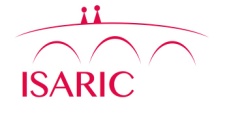 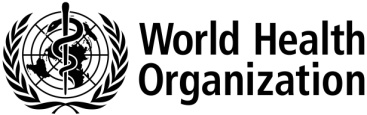 [***Hospital letter head***]Local lead investigator: [***local_lead***] ISARIC/WHO Clinical Characterisation Protocol for Severe Emerging Infections - SARI INTERNAL PILOT STUDY INFORMED CONSENT FORM FOR ADULT PATIENT 04 March 2016. Version 7.3Patient name:________________________________________________________ Signature:__________________________ Date:_____________

Person taking consent:(Research team member or health professional trained in taking consent for this study)Signature:___________________________ Date:_____________ 

Witnessed ConsentIf the consenting party cannot read the form: I have no interest or involvement in this research study and I attest that the information concerning this research was accurately read and explained to the patient in language they can understand, and that informed consent was freely given by the patient.


Witness name:_________________________________________ Signature:__________________________ Date:______________Please initial boxI have read (or it has been read to me) the information sheet for this study dated [dd/mm/yyyy] version [      ]. I understand the information and have had the opportunity to ask questions for clarification.I understand that my participation is voluntary and that I am free to withdraw from the study at any time, without giving any reason and without my medical care or rights being affected.I understand that data will be collected from my medical records, including medications and laboratory results by study staff during the study. I agree that these individuals may have access to my research records and their study results.I understand that data will be collected from my medical records, including medications and laboratory results by study staff during the study. I agree that these individuals may have access to my research records and their study results.I understand that data collected during the study may be looked at by authorized individuals from University of Oxford, from regulatory authorities, from the NHS Trust(s), or public health agencies, where it is relevant to my taking part in this research. I give permission for these individuals to have access to my records.I understand that data collected during the study may be looked at by authorized individuals from University of Oxford, from regulatory authorities, from the NHS Trust(s), or public health agencies, where it is relevant to my taking part in this research. I give permission for these individuals to have access to my records.I understand that anonymised data may be shared for the purpose of an international study on Severe Acute Respiratory Infection (SPRINT-SARI). I agree that this data is shared for international research purposes.I understand that anonymised data may be shared for the purpose of an international study on Severe Acute Respiratory Infection (SPRINT-SARI). I agree that this data is shared for international research purposes.I understand that my information can be collected, analysed, reported and shared with others within and outside Europe as part of this study.  I understand that my name will not be used and I will not be identified.  I agree to be contacted directly by the investigators with an invitation to participate in future research studies. OR IF YOU DO NOT AGREE, TICK HERE ❑